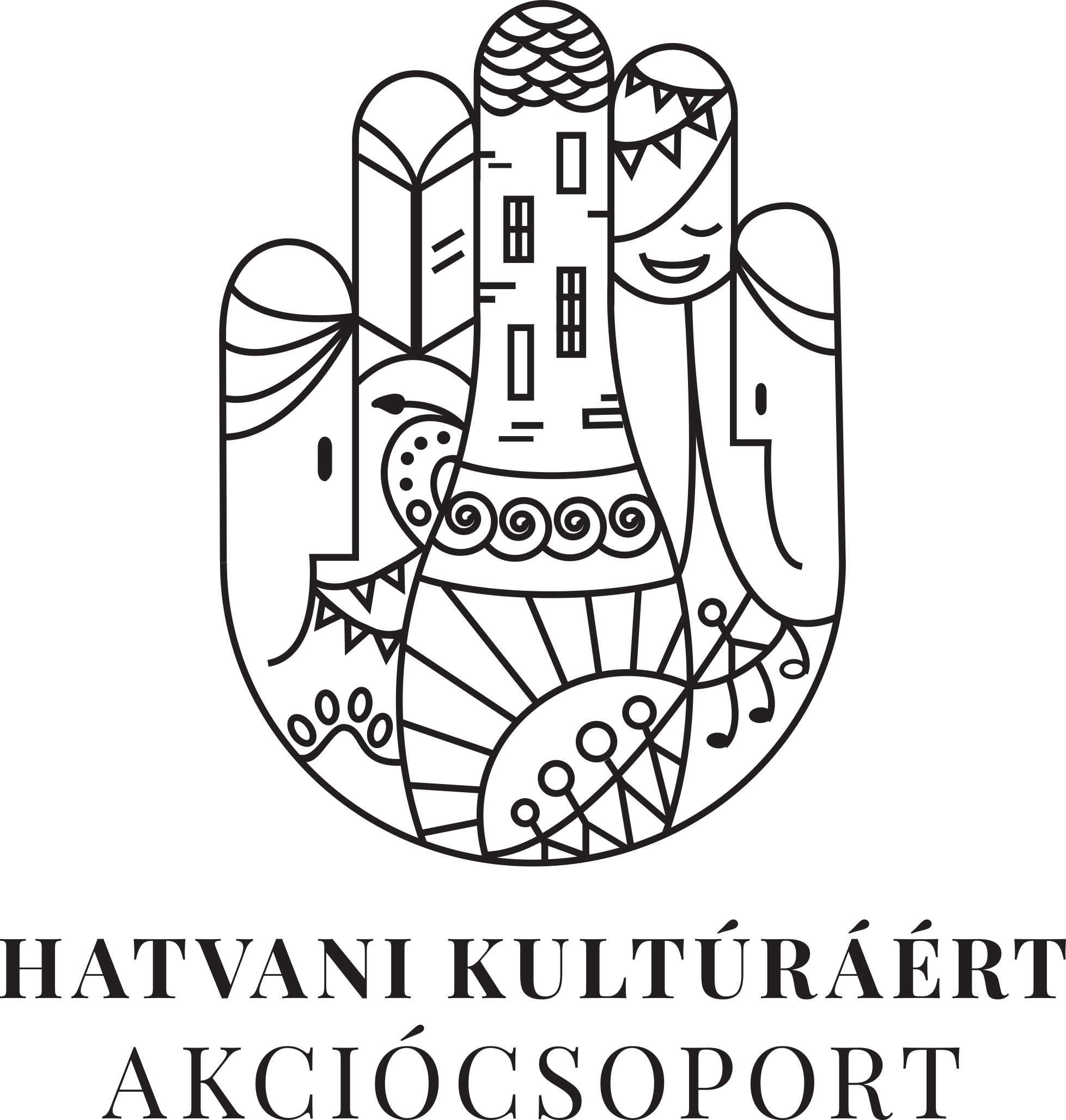 Segédlet a Megalapozó dokumentum elkészítéséhezA Területfejlesztési Operatív Program CLLD HELYI FELHÍVÁS keretében meghirdetésre került Multifunkcionális közösségi terek kialakítása Hatvanban címűTOP-7.1.1-16-H-092–1 kódszámú helyi felhíváshozJavaslat a megalapozó dokumentum tartalmára, szerkezetére vonatkozóan Kérjük, hogy a Megalapozó dokumentum elkészítése során törekedjen az átláthatóságra, és arra, hogy az Megalapozó dokumentum terjedelme ne haladja meg a 20 oldalt (a Megalapozó dokumentum mellékleteinek oldalszáma ezen felül értelmezendő)! A Megalapozó dokumentum tartalmának valós adatokon kell alapulnia! A javasolt szempontok közül minden esetben a projekt szempontjából releváns részeket kérjük kifejteni! Figyelem! Kérjük, hogy a Megalapozó dokumentum elkészítése során a Segédletben foglalt szerkezetet kövesse, és ügyeljen arra, hogy a Megalapozó dokumentum minden olyan információt tartalmazzon, ami a Segédlet egyes fejezetei alatt kifejtendő szempontként felsorolásra került. Amennyiben az Megalapozó dokumentumban nem kerül kifejtésre a Segédletben meghatározott valamely fejezet, fejezetrész, illetve annak elvárt információtartalma, úgy egy módszertani bevezetőben vagy a Megalapozó dokumentum megfelelő részében kérjük ismertetni az eltérés szakmailag alátámasztott indoklását (pl.: a Segédletben megjelölt szempont az adott projekt esetében nem releváns, ennek oka…). Az eltérés indoklásának vagy annak megfelelőségének hiánya esetén hiánypótlási felszólításra kerül sor. A hiánypótlási felszólításban foglaltak nem, vagy hiányos teljesítése esetén a projekt értékelése az adott szempont figyelembe vétele nélkül történik, ami végső soron a projekt elutasítását vonhatja maga után! A Segédlet nem határozza meg, hogy az egyes fejezetek alatt megjelölt elvárást, szempontot milyen részletezettséggel szükséges kifejteni, milyen részszempontok és további szempontok figyelembevétele indokolt. A Megalapozó dokumentum a Segédletben megjelölt szempontokon kívüli, további információkkal kiegészíthető. 1. A projekt bemutatása1.1. A projekt környezetének, előzményeinek bemutatása Mutassa be a beruházással érintett épületet vagy épületeket, azok környezetét, a település és a városrész jellegzetességeit. Mutassa be a fejlesztéssel érintett épület(ek) jelenlegi kihasználtságát, használati módját! Kérjük, mutassa be, hogy az elmúlt 5 évben milyen infrastrukturális beruházást valósítottak meg a fejlesztéssel érintett épületek tekintetében. Térjen ki a megvalósított beruházás idejére, nagyságrendjére, a felhasznált pénzeszköz mértékére, forrására.1.2. Problémák, szükségletek bemutatása Mutassa be az épületben fennálló problémákat, és szükségleteket. 2. A projekt céljai, illeszkedése 1. Melyek a projekt átfogó és specifikus céljai, elvárt eredményei (számszerű, minőséget mérő mutatókat is alkalmazzon). Kérjük, ismertesse, hogy a fejlesztés hogyan járul hozzá a HKFS céljainak megvalósulásához, és a helyi felhívás 1.1. pontjában meghatározott célokhoz. 2. Mutassa be a projekt kapcsolódását más projektekhez, fejlesztésekhez (pl.: ERFA, ESZA jellegű tevékenységek), továbbá mutassa be, hogy a fejlesztési igény kapcsolódik-e korábbi pályázati konstrukciókhoz. Kérjük, térjen ki a korábbi pályázati konstrukciók és a jelen fejlesztés lehatárolására is! 3. Mutassa be, hogy a fejlesztési igény kapcsolódik-e korábbi pályázati konstrukciókhoz. Kérjük, térjen ki a korábbi pályázati konstrukciók és a jelen fejlesztés lehatárolására is. 4. Kérjük, töltse ki adatszolgáltatáshoz az alábbi releváns mutatót épületenkénti bontásban.3. A projekt tartalma, megvalósíthatósága 1. Tervezett infrastrukturális tevékenységek részletes bemutatása. 2. Ismertesse a megvalósítandó beruházás önállóan támogatható és önállóan nem támogatható, választható tevékenységek szerinti bontását! 3. Kérjük, ismertesse azon műszaki megoldásokat és azok költségvonzatát, melyek környezetkímélő, megújuló energia hasznosítására épülnek! Mutassa be az egyéb környezeti fenntarthatósági szempontok érvényesülését.4. A beszerezni kívánt eszköztípusok ismertetése, indoklása, hozzárendelése a megoldandó problémákhoz. (Kezdje a jelenlegi eszközállomány, infrastrukturális feltételek, körülmények, bemutatásával!) Új helyiségek kialakítása esetén mutassa be, miként kívánja biztosítani azok kötelező berendezését! 5. Mutassa be azokat a nem támogatható, (vagy támogatható, de nem jelen projekt részének tekintett) és a projekttel együtt megvalósítani kívánt tevékenységeket, melyek megvalósítását projekten kívüli forrásból tervezi, továbbá mutassa be a hozzájuk kapcsolódó várható költségeket is! 6. Kérjük, mutassa be, hogy a fejlesztés költséghatékony megvalósítása milyen módon kerül biztosításra a projektben. 7. Ismertesse a tervezett infrastrukturális fejlesztéshez kapcsolódó szakmai koncepciót. (Írja le milyen kulturális, közösségi funkciókat, szolgáltatásokat tervez az ingatlanfejlesztéshez kapcsolódóan.) 8. Kérjük, mutassa be, hogy a fejlesztés milyen módon/mértékben rendhagyó/újszerű a fejlesztés környezete vonatkozásában. 9. Kérjük, mutassa be, hogy a célcsoport/ helyi közösség bevonása a fejlesztés tervezésébe és megvalósításába milyen módon valósul(t) meg. 10. Kérjük, ismertesse, hogy a fejlesztésnek milyen célcsoport specifikus közösségfejlesztési, térségfejlesztési hatásai vannak. 4. Kockázatok bemutatása 1. Milyen kockázati tényezők veszélyeztethetik a projekt megvalósulását, milyen bekövetkezési valószínűséggel rendelkeznek, és milyen hatást gyakorolhatnak a projektre? Kérjük, mutassa be a kockázati tényezők mérséklésére tervezett intézkedéseket is az alábbi táblázatok kitöltésével1.1. Kockázatok és kockázatkezelés a megvalósítás során 1.2. Kockázatok és kockázatkezelés az üzemeltetés során 5. Fenntarthatóság, üzemeltetés 1. Mutassa be, hogy a létrehozott kapacitások fenntartását milyen forrásból kívánja biztosítani, illetve azokra vonatkozóan milyen anyagi fedezettel rendelkezik. Kérjük, összegszerűen mutassa be a normatívákból adódó tervezett bevételeit a kapacitásbővítés vonatkozásában. 2. Értékelje röviden a projekteredmények fenntarthatóságának szempontjait, kitérve a pénzügyi, szakmai, és szervezeti fenntarthatóságra. 6. Csatolandó mellékletek1. FotódokumentációVárosi területeken épített vagy renovált köz- vagy kereskedelmi épületek MértékegységCélértékAzonosítóm2CO39m2CO39Kockázat megnevezéseKockázat realizálódásának valószínűségeKockázat hatásaKockázat kezelési stratégia Kockázat megnevezéseKockázat realizálódásának valószínűségeKockázat hatásaKockázat kezelési stratégia 